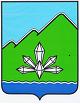 АДМИНИСТРАЦИЯ ДАЛЬНЕГОРСКОГО ГОРОДСКОГО ОКРУГА ПРИМОРСКОГО КРАЯПОСТАНОВЛЕНИЕ                                                              г.Дальнегорск                                      № _______Об утверждении муниципальной программы «Защита населения и территории Дальнегорского городского округа от чрезвычайных ситуаций»В соответствии с Федеральными законами от 21.12.1994 № 69-ФЗ «О пожарной безопасности», от 21.12.1994 № 68-ФЗ «О защите населения и территорий от чрезвычайных ситуаций природного и техногенного характера», от 12.02.1998 года № 28-ФЗ «О гражданской обороне», от 06.03.2006 № 35-ФЗ «О противодействии терроризму», 06.05.2011 № 100-ФЗ «О добровольной пожарной охране», от 06.10.2003 № 131-ФЗ «Об общих принципах организации местного самоуправления в Российской Федерации», постановлениями Правительства Российской Федерации от 15.04.2014 № 300 «О государственной программе Российской Федерации «Защита населения и территорий от чрезвычайных ситуаций, обеспечение пожарной безопасности и безопасности людей на водных объектах», от 25.07.2020 № 1119 «Об утверждении Правил создания, использования и восполнения резервов материальных ресурсов федеральных органов исполнительной власти для ликвидации чрезвычайных ситуаций природного и техногенного характера», от 30.12.2003 № 794 «О единой государственной системе предупреждения и ликвидации чрезвычайных ситуаций», постановлением администрации Дальнегорского городского округа от 19.07.2018 
№ 488-па «Об утверждении порядка принятия решений о разработке, реализации и проведении оценки эффективности реализации муниципальных программ администрации Дальнегорского городского округа», руководствуясь Уставом Дальнегорского городского округа, администрация Дальнегорского городского округа ПОСТАНОВЛЯЕТ:1. Утвердить муниципальную программу «Защита населения и территории Дальнегорского городского округа от чрезвычайных ситуаций», со сроком реализации 2022 - 2026 годы.2. Признать утратившими силу следующие постановления администрации Дальнегорского городского округа: - от 29.08.2016 № 481-па «О муниципальной программе «Защита населения и территории Дальнегорского городского округа от чрезвычайных ситуаций на 2017-2021 годы»;- от 19.05.2017 № 312-па о внесении изменений в постановление администрации Дальнегорского городского округа от 29.08.2016 № 481-па «О муниципальной программе «Защита населения и территории Дальнегорского городского округа от чрезвычайных ситуаций на 2017-2021 годы»;- от 12.09.2017 № 536-па о внесении изменений в постановление администрации Дальнегорского городского округа от 29.08.2016 № 481-па «О муниципальной программе «Защита населения и территории Дальнегорского городского округа от чрезвычайных ситуаций на 2017-2021 годы»;- от 13.03.2019 № 164-па о внесении изменений в постановлении администрации Дальнегорского городского округа от 29.08.2016 № 481-па «О муниципальной программе «Защита населения и территории Дальнегорского городского округа от чрезвычайных ситуаций на 2017-2021 годы»;- от 10.06.2019 № 399-па о внесении изменений в постановление администрации Дальнегорского городского округа от 29.08.2016 № 481-па «О муниципальной программе «Защита населения и территории Дальнегорского городского округа от чрезвычайных ситуаций на 2017-2021 годы»;- от 30.08.2019 № 715-па о внесении изменений в постановление администрации Дальнегорского городского округа от 29.08.2016 № 481-па «О муниципальной программе «Защита населения и территории Дальнегорского городского округа от чрезвычайных ситуаций на 2017-2021 годы»;- от 30.12.2019 № 1166-па о внесении изменений в постановление администрации Дальнегорского городского округа от 29.08.2016 № 481-па «О муниципальной программе «Защита населения и территории Дальнегорского городского округа от чрезвычайных ситуаций на 2017-2021 годы»;- от 30.03.2021 № 284-па о внесении изменений в постановление администрации Дальнегорского городского округа от 29.08.2016 № 481-па «О муниципальной программе «Защита населения и территории Дальнегорского городского округа от чрезвычайных ситуаций на 2017-2021 годы».3. Настоящее постановление вступает в силу с 1 января 2022 года.4. Разместить настоящее постановление на официальном интернет-сайте Дальнегорского городского округа.Глава Дальнегорского городского округа 								       А.М. Теребилов